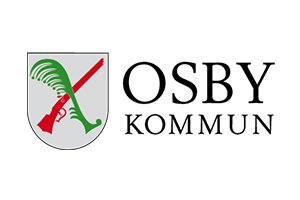 Osby Kommun äldreomsorgs matsedel                                                                                                   V 25Med reservation för av ändringarSmaklig måltid!Måndag17/6Ugnsbakad falukorv med potatismos och grönsakerTisdag18/6Stekt sill med sur och söt sås. Potatis och grönsaker      Onsdag        19/6Spagetti och köttfärssåsTorsdag         20/6 Högsbosoppa med bröd och dessertFredag          21/6Matjessill med gräddfil, gräslök, nypotatis samt jordgubbar med grädde Lördag22/6Potatisgratäng och marinerad kycklingfile och sallad samt dessert      SöndagLax med sås, potatis, grönsaker samt dessert